Subag Humas dan TU 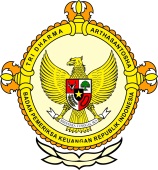       									              BPK Pwk. Prov. Sulawesi TengahTahun :									Bulan :                                                                        		                                                                               		Tanggal : 											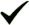 Entitas :Pejabat morut dilapor ke polda terkait proyek gedung DPRDby Moh FadelPalu, Metrosulawesi.com - Puluhan mahasiswa yang menamakan diri Gerakan Pemuda Morowali Utara, menggelar aksi unjuk rasa, di depan Taman Gelangang Olahraga (Gor), Kantor Polda Sulawesi Tengah, dan  Kejaksaan Tinggi (Kejati) Sulteng, Selasa 15 November 2016. Mereka menyuarakan aspirasi dan sekaligus melaporkan beberapa pejabat di Morut agar segera diperiksa terkait dugaan korupsi. Aksi unjuk rasa tersebut, dihelat sekitar pukul 09.30 pagi hingga 11.30 siang. Para mahasiswa itu mendesak agar sejumlah pejabat mulai dari tingkat bupati Morowali Utara, Ketua DPRD Morut beserta Wakil DPRD, Badan anggaran DPRD Morut, dan sejumlah kepala SKPD yang berada di Morowali Utara, agar segera diperiksa karena diduga terlibat gratifikasi yang dapat dikenakan sanksi pidana korupsi.Kordinator Lapangan (Korlap) Jumper dalam orasinya menyampaikan, sebagai pemuda dan pemerhati antikorupsi Sulteng, Polda dan Kejati seharusnya segera mengusut dugaan, perbuatan melawan hukum, yang patut diduga salah satunya tindak pidana korupsi sesuai Undang–Udang Nomor 31 Tahun1999.“Belum genap setahun pemerintahan Bupati Morowali Aptripel Tumimomor mendapat kasus yang dapat mengiris hati rakyat, kami mengajak seluruh elemen masyarakat Morut, tokoh–tokoh pejuang perekaran untuk berjuang menegakkan keadilan,” paparnya dengan berteriak hidup mahasiswa Morut.Jumper mengatakan Kabupaten Morowali Utara yang sangat dicintai, kini telah dirampok dan dirusak oleh orang-orang yang tidak bertanggung jawab, jika masyarakat Morut berdiam diri, maka pastinya juga ikut menanggung dosa-dosa para perampok uang Negara.Kepada pihak Polda Sulteng, Jumper didampingi rekannya memberikan sejumlah bukti rekaman dan bukti-bukti lainnya, kepada pihak kepolisian Polda Sulteng yang diterima langsung oleh Ibda Taufiq yang hari itu bertugas di Sentral Pelayanan Kepolisian Terpadu (SPK).  Selain di Polda, para mahasiswa Morut itu juga menyerahkan dokumen yang sama kepada pihak Kejati Sulteng. Pihak Kejati menyebut, hanya sebatas mengawasi atau memantau karena laporan tersebut sudah masuk ke pihak kepolisan terlebih dahulu.Massa aksi menduga yang terlibat dalam kasus tersebut, yakni Bupati Morut Aptripel Tumimomor, Ketua DPRD Morut Ir. Sarifuddin Madjid, Wakil ketua I Syafri Algazali, Wakil Ketua II Habudin Halilu, Seluruh Badan Angaran DPRD Morut, Kepala Dinas PU, Perhubungan Darat Ir.Trianto, Kadis Kesehatan Fatmawati Halid, Kadis Perikanan, Kehutanan Yan Lamandasa, Kepala Bagian ADPUM/TAPEM Tehar Lawadi, Kabid. Perbendaharaan PPKAD Riskon Lumolo, Bendahara DPRD Yesmin SalampeKorlap beserta mahasiswa memaparkan pelanggaran tersebut dengan mengajukan sebuah uraian kasus yang terjadi di antaranya, dugaan pelanggaran terhadap pembangunan kantor DPRD, belanja konsultasi perencanaan tidak masuk dalam usulan RAPBD, dengan memasukkan pengadaan gedung baru kantor DPRD sebesar Rp15 miliar, tanpa melalui pembahasan.Kemudian dugaan perbuatan suap atau gratifikasi sebesar dua ratus lima puluh juta, bahwa diduga proyek pembangunan Kantor DPRD Morut, terjadi karena pesengkokolan antara ketua DPRD dan Bupati Morut, dan sebuah rekaman rapat tertutup di ruangan ketua DPRD, 22 anggota DPRD mendapatkan fasilitas mobil yang berbeda merek dan harga, Avanza 12 unit serta Xenia 10 unit.Selanjutnya,Istri Ketua DPRD juga mendapatkan mobil dinas Honda CRV dengan harga tiga ratus lima puluh juta, ketua DPRD Morut tiga tahun berturut-turut telah mengajukan pengadaan mobil dinas, dari APBD Morut tahun 2014 Fortuner, 2015 Mitsubishi Pajero, 2016 Rabicon Weanger yang dipaksakan dimasukkan di APBD-P 2016 dan dugaan lainnya.“Kami juga menindak lanjuti Instruksi Peraturan Presiden RI, Nomor 87 Tahun 2016 tentang Satuan Tuga Sapu Bersih Pungutan Liar, besar harapan kami kepada Bapak Kapolda Sulteng dan Kepala Kejati Sulteng, untuk menuntaskan kasus yang menimpah daeraha Morut saat ini, yang dapat merugikan uang Negara, semoga para oknum–oknum pejabat tersebut untuk segara di periksa dengan seadil-adilnya,” harapan Mahasiswa Gerakan Pemuda MorutEditor : Udin Salim2016MEDIAMetrosulawesi 123456789101112  12345678910111213141516171819202122232425262728293031ProvinsiPaluDonggalaTolitoliBuolSigiMorowali UtaraParigi MoutongPosoMorowaliTojo Una-unaBanggaiBanggai KepulauanBanggai Laut